CERTIFICATION OF RESOLUTIONI hereby certify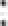 That I am the duly qualified and acting Clerk/Treasurer of the Town of Fifield and the custodian of the records of the Town of Fifield;That the attached is a true and correct copy of a resolution duly adopted in accordance with Wisconsin State law at a meeting of a quorum of the eligible electors of the Town of Fifield on the 21st day of September ; and That said resolution is now in full force and effect.	Signed and sealed this 21st	 day of September, 2021AFFIXCORPORATE SEAL						________________________________________Susan M. Mueller, Clerk/TreasurerThe undersigned, Chairman of the Town of Fifield, certifies that the foregoing 	is a correct copy of the Resolution passed as therein set forth.			____________________________________William A. Felch, ChairmanTown of FifieldResolution 2021-3Authorization to Grant Driveway Easement on Town Outlot at Dam Rd & Hicks Landing RdSTATE OF WISCONSINTown of FifieldPrice CountyThe town meeting of the Town of Fifield Price County, Wisconsin, by a majority vote of the Town Board, on 9/21/2021 assembled and voting, resolves and orders as follows:The Town Board, of the Town of Fifield, is authorized to exercise the right to grant a driveway easement on the town outlot, located at Dam Rd & Hicks Landing Rd, specifically described as below The centerline of the existing driveway entrance located on Dam Rd is approximately 90 feet from the centerline of Hicks Landing Rd.  The length of the easement is approximately 205 feet, as is the centerline of Dam Rd is approximately 205 feet from the Northern most edge of the Eckes Property.The town clerk shall properly post or publish this resolution as required under s. 60.80, Wis. stats. , within 30 days of the below-noted adoption date. Adopted this 21st day of September, 2021_______________________________________			William Felch, Chairperson________________________________________	James Hintz, Supervisor________________________________________				Bonita Salm, Supervisor